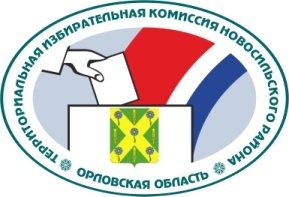 ОРЛОВСКАЯ ОБЛАСТЬТЕРРИТОРИАЛЬНАЯ ИЗБИРАТЕЛЬНАЯ КОМИССИЯНОВОСИЛЬСКОГО РАЙОНАРЕШЕНИЕ24 июня 2021 г.                                                                  № 11/42г. НовосильО перечне и формах документов, представляемых для выдвижения и регистрации кандидатов при проведении выборов органов местного самоуправления муниципальных образований на территории Новосильского района Орловской области 19 сентября 2021 годаВ соответствии с Федеральным законом от 12 июня 2002 года № 67-ФЗ «Об основных гарантиях избирательных прав и права на участие в референдуме граждан Российской Федерации», Законом Орловской области от 30 июня 2010 года № 1087-ОЗ «О регулировании отдельных правоотношений, связанных с выборами в органы местного самоуправления муниципальных образований на территории Орловской области», постановлением Центральной избирательной комиссии Российской Федерации от 11 июня 2014 года № 235/1486-6 «О Методических рекомендациях по вопросам, связанным с выдвижением и регистрацией кандидатов, списков кандидатов на выборах в органы государственной власти субъектов Российской Федерации и органы местного самоуправления», постановлением Избирательной комиссии Орловской области от 14 июня 2019 года № 62/507-6 «О возложении полномочий избирательных комиссий муниципальных образований Орловской области», постановлением Избирательной комиссии Орловской области от 11 июня 2020 года № 93/688-6 «О возложении полномочий избирательных комиссий муниципальных образований Орловской области», постановлением Избирательной комиссии Орловской области от 10 декабря 2020 года № 114/757-6 «О возложении полномочий избирательных комиссий муниципальных образований Новосильского района Орловской области» территориальная избирательная комиссия Новосильского района РЕШИЛА:1.  Одобрить Перечень документов, представляемых в территориальную избирательную комиссию Новосильского района при проведении органов местного самоуправления муниципальных образований на территории Новосильского района Орловской области (приложение № 1).2.  Утвердить форму списка кандидатов по одномандатным избирательным округам (приложение № 2).3. Установить форму протокола об итогах сбора подписей избирателей (приложение № 3).4.  Контроль за исполнением настоящего решения возложить на секретаря территориальной избирательной комиссии Новосильского района Салькову Марину Михайловну.5.  Разместить настоящее решение на сайте территориальной избирательной комиссии Новосильского района в информационно-телекоммуникационной сети «Интернет».Председатель территориальнойизбирательной комиссии 					         Е.А. ХолодоваСекретарь территориальнойизбирательной комиссии      					         М.М. СальковаПЕРЕЧЕНЬ документов, представляемых в территориальную избирательную комиссию Новосильского района при проведении выборов органов местного самоуправления муниципальных образований на территории Новосильского района Орловской области1. Документы, представляемые при самовыдвижении кандидата(Статья 11.1 Закона Орловской области от 30 июня 2010 года № 1087-ОЗ «О регулировании отдельных правоотношений, связанных с выборами в органы местного самоуправления муниципальных образований на территории Орловской области» (далее – Закон Орловской области))1.1.  Заявление кандидата в письменной форме о согласии баллотироваться по соответствующему избирательному округу с обязательством в случае его избрания прекратить деятельность, несовместимую со статусом депутата представительного органа муниципального образования (ч. 5 ст. 11.1 Закона Орловской области) (приложение № 1 к настоящему Перечню).1.2.  Документ, подтверждающий указанные в заявлении сведения о принадлежности кандидата к политической партии либо не более чем к одному иному общественному объединению, зарегистрированному не позднее чем за один год до дня голосования в установленном законом порядке, и статусе кандидата в этой политической партии, этом общественном объединении и подписанный уполномоченным лицом политической партии, иного общественного объединения либо уполномоченным лицом соответствующего структурного подразделения политической партии, иного общественного объединения (если кандидат указал такие сведения в заявлении о согласии баллотироваться) (ч. 5 ст. 11.1 Закона Орловской области) (приложение № 2 к настоящему Перечню).1.3.  Копия паспорта (отдельных страниц паспорта, определенных Центральной избирательной комиссией Российской Федерации) кандидата или документа, заменяющего паспорт гражданина Российской Федерации, заверенная кандидатом (п. «а» ч. 6.1 ст. 11.1 Закона Орловской области).1.4.  Копия документа, подтверждающего указанные в заявлении кандидата о согласии баллотироваться сведения об образовании, заверенная кандидатом (п. «б» ч. 6.1 ст. 11.1 Закона Орловской области).1.5.  Копия документа, подтверждающего указанные в заявлении кандидата о согласии баллотироваться сведения об основном месте работы или службы, о занимаемой должности (роде занятий), заверенная кандидатом (п. «б» ч. 6.1 ст. 11.1 Закона Орловской области).1.6.  Копия документа, подтверждающего указанные в заявлении кандидата о согласии баллотироваться сведения о том, что кандидат является депутатом, заверенная кандидатом (п. «б» ч. 6.1 ст. 11.1 Закона Орловской области).1.7.  Если кандидат менял фамилию, или имя, или отчество, – копии соответствующих документов (п. «в» ч. 6.1 ст. 11.1 Закона Орловской области).2. Документы, представляемые при выдвижении избирательным объединением(Статья 11.2 Закона Орловской области)2.1. Документы, представляемые уполномоченным представителем избирательного объединения для заверения списка кандидатов по одномандатным избирательным округам2.1.1.  Список кандидатов по одномандатным избирательным округам по форме, утвержденной территориальной избирательной комиссией Новосильского района (п. «а» ч. 10.1 ст. 11.2 Закона Орловской области).2.1.2.  Решение о назначении уполномоченного представителя избирательного объединения, в котором указываются его фамилия, имя и отчество, дата рождения, адрес места жительства, серия, номер и дата выдачи паспорта или документа, заменяющего паспорт гражданина, основное место работы или службы, занимаемая должность (в случае отсутствия основного места работы или службы – род занятий) (п. «б» ч. 10.1 ст. 11.2 Закона Орловской области).2.1.3.  Нотариально удостоверенная копия документа о  государственной регистрации избирательного объединения, выданного федеральным органом исполнительной власти, уполномоченным на осуществление функций в сфере регистрации общественных объединений, а если избирательное объединение не является юридическим лицом, также решение о его создании (п. «в» ч. 10.1 ст. 11.2 Закона Орловской области).2.1.4.  Копия устава общественного объединения, заверенная постоянно действующим руководящим органом общественного объединения – для общественных объединений (за исключением политических партий, их региональных отделений и иных структурных подразделений) (п. «г» ч. 10.1 ст. 11.2 Закона Орловской области).2.1.5.  Решение съезда политической партии (конференции или общего собрания ее регионального отделения, общего собрания иного структурного подразделения политической партии, а в случаях, предусмотренных Федеральным законом «О политических партиях», соответствующего органа политической партии, ее регионального отделения или иного структурного подразделения), съезда (конференции, собрания) иного общественного объединения, его регионального или местного отделения о выдвижении кандидатов по одномандатным избирательным округам списком (п. «д» ч. 10.1 ст. 11.2 Закона Орловской области).2.1.6.  Документ, подтверждающий согласование с соответствующим органом политической партии, иного общественного объединения кандидатур, выдвигаемых в качестве кандидатов, если такое согласование предусмотрено уставом политической партии, иного общественного объединения (п. «е» ч. 10.1 ст. 11.2 Закона Орловской области).2.1.7.  Заявление в письменной форме каждого кандидата, включенного в список кандидатов по одномандатным избирательным округам о согласии баллотироваться по соответствующему избирательному округу с обязательством в случае его избрания прекратить деятельность, несовместимую со статусом депутата представительного органа муниципального образования (ч. 10.1 ст. 11.2 Закона Орловской области) (приложение № 1 к настоящему Перечню).2.1.8.  Документ, подтверждающий указанные в заявлении сведения о принадлежности кандидата к политической партии либо не более чем к одному иному общественному объединению, зарегистрированному не позднее чем за один год до дня голосования в установленном законом порядке, и статусе кандидата в этой политической партии, этом общественном объединении и подписанный уполномоченным лицом политической партии, иного общественного объединения либо уполномоченным лицом соответствующего структурного подразделения политической партии, иного общественного объединения (если кандидат указал такие сведения в заявлении о согласии баллотироваться) (п. 2 ст. 33 Федерального закона от 12 июня 2002 года № 67-ФЗ «Об основных гарантиях избирательных прав и права на участие в референдуме граждан Российской Федерации» (далее – Федеральный закон) (приложение № 2 к настоящему Перечню).2.2. Документы, представляемые выдвинутым избирательным объединением кандидатом, включенным в заверенный список кандидатов по одномандатным избирательным округам2.2.1.  Копия паспорта (отдельных страниц паспорта, определенных Центральной избирательной комиссией Российской Федерации) или документа, заменяющего паспорт гражданина Российской Федерации, заверенная кандидатом (ч. 12.2 ст. 11.2 Закона Орловской области).2.2.2.  Копия документа, подтверждающего указанные в заявлении кандидата о согласии баллотироваться сведения об образовании, заверенная кандидатом (ч. 12.2 ст. 11.2 Закона Орловской области).2.2.3.  Копия документа, подтверждающего указанные в заявлении кандидата о согласии баллотироваться сведения об основном месте работы или службы, о занимаемой должности (роде занятий), заверенная кандидатом (ч. 12.2 ст. 11.2 Закона Орловской области).2.2.4.  Копия документа, подтверждающего указанные в заявлении кандидата о согласии баллотироваться сведения о том, что кандидат является депутатом, заверенная кандидатом (ч. 12.2 ст. 11.2 Закона Орловской области).2.2.5.  Если кандидат менял фамилию, или имя, или отчество, – копии соответствующих документов (ч. 12.2 ст. 11.2 Закона Орловской области).3. Документы, представляемые для регистрации кандидатов(Статья 12.3 Закона Орловской области)3.1.  Подписные листы с подписями избирателей, собранными в поддержку выдвижения кандидата по форме согласно приложению 8 к Федеральному закону (если в поддержку выдвижения кандидата производился сбор подписей) (п. 1 ч. 1 ст. 12.3 Закона Орловской области).3.2.  Протокол об итогах сбора подписей избирателей по форме, установленной территориальной избирательной комиссией Новосильского района  (если в поддержку выдвижения кандидата производился сбор подписей) (п. 2 ч. 1 ст. 12.3 Закона Орловской области).3.3.  Сведения об изменениях в данных о кандидате, ранее представленных в соответствии с частями 5 - 7 статьи 11.1, частями 13 и 15.1 статьи 11.2 Закона Орловской области (если такие изменения имеются) (п. 3 ч. 1 ст. 12.3 Закона Орловской области) (приложение № 3 к настоящему Перечню).3.4.  Первый финансовый отчет кандидата по форме, приведенной в приложении № 7 к Инструкции о порядке и формах учета и отчетности о поступлении средств избирательных фондов кандидатов, избирательных объединений и расходовании этих средств при проведении выборов в органы местного самоуправления Орловской области, утвержденной постановлением Избирательной комиссии Орловской области от 28 мая 2018 года № 32/261-6, за исключением случая, предусмотренного частью 1 статьи 18.1 Закона Орловской области, когда кандидатом не создается избирательный фонд. В этом случае представляется уведомление о том, что финансирование кандидатом его избирательной кампании не производится (п. 4 ч. 1 ст. 12.3 Закона Орловской области).3.5.  Две фотографии кандидата для удостоверения размером 3 х 4 см (без уголка). На оборотной стороне каждой фотографии указываются фамилия и инициалы кандидата. Примечание: В соответствии с пунктом 2 статьи 40 Федерального закона, частью 2 статьи 14.1 Закона Орловской области зарегистрированные кандидаты, находящиеся на государственной или муниципальной службе либо работающие в организациях, осуществляющих выпуск средств массовой информации, на время их участия в выборах освобождаются от выполнения должностных или служебных обязанностей и представляют заверенные копии соответствующих приказов (распоряжений) не позднее чем через пять дней со дня регистрации. При проведении выборов депутатов представительных органов муниципальных образований по избирательным округам, в которых число избирателей не превышает пяти тысяч избирателей, зарегистрированные кандидаты, находящиеся на государственной службе, на время их участия в выборах могут не освобождаться от выполнения должностных или служебных обязанностей.Приложение № 1 к Перечню документов, представляемых в территориальную избирательную комиссию Новосильского района при проведении выборов органов местного самоуправления муниципальных образований на территории Новосильского района Орловской области (рекомендуемая форма)В территориальную избирательную комиссию Новосильского районаЗаявлениеЯ,  	,(фамилия, имя, отчество кандидата)даю согласие баллотироваться кандидатом в депутаты   ____________________________(наименование представительного органа)_____________________________________________________________________________по одномандатному избирательному округу № ____   _______________________________	.(сведения о субъекте выдвижения)1Обязуюсь в случае избрания прекратить деятельность, несовместимую со статусом депутата ___________________________________________________________________(наименование представительного органа)_____________________________________________________________________________.О себе сообщаю следующие сведения:(указывается место рождения согласно паспорту или документу, заменяющему паспорт гражданинаРоссийской Федерации)адрес места жительства –  (наименование субъекта Российской Федерации, района, города,иного населенного пункта, улицы, номер дома, корпуса, строения и т.п., квартиры)вид документа –  (паспорт или документ, заменяющий паспорт гражданина Российской Федерации)данные документа, удостоверяющего личность –  (серия, номер паспорта или документа,заменяющего паспорт гражданина Российской Федерации)выдан –  (дата выдачи, наименование или код органа, выдавшего паспорт или документ, заменяющий паспорт гражданина Российской Федерации)	,профессиональное образование 4 –  (сведения о профессиональном образовании (при наличии) с указанием организации, осуществляющей образовательную деятельность, года ее окончания и реквизитов документа об образовании и о квалификации)	,основное место работы или службы, занимаемая должность/род занятий –
(основное место работы или службы, занимаемая должность (в случае отсутствия основного места работыили службы – род занятий)	,сведения об исполнении обязанностей депутата на непостоянной основе и наименование соответствующего представительного органа, депутатом которого является кандидат)	,(сведения о судимости кандидата в случае, если у кандидата имелась или имеется судимость;если судимость снята или погашена, также сведения о дате снятия или погашения судимости)	,(принадлежность к политической партии либо не более чем к одному общественному объединению,	,статус в данной политической партии, данном общественном объединении)1 для кандидата, выдвинутого избирательным объединением, – слова «избирательному объединению» и наименование избирательного объединения;для кандидата, выдвинутого в порядке самовыдвижения, – слова «в порядке самовыдвижения».2 для кандидата, выдвинутого в порядке самовыдвижения указывается: «какому-либо избирательному объединению на выдвижение меня кандидатом на _______________ (наименование выборов)и не выдвигал(а) свою кандидатуру в порядке самовыдвижения по иному одномандатному избирательному округу.»;для кандидата, выдвинутого избирательным объединением, указывается: «другому избирательному объединению на выдвижение меня кандидатом на выборах __________________ и не выдвигал(а) свою кандидатуру в порядке самовыдвижения.»;3 При отсутствии идентификационного номера налогоплательщика слова «ИНН –» не воспроизводятся.4 При отсутствии сведений о профессиональном образовании слова «профессиональное образование –» не воспроизводятся.При указании реквизитов документа об образовании и о квалификации указываются наименование документа, его серия и номер.Примечания: 1. Заявление оформляется в рукописном или машинописном виде на бумажном носителе. При этом фамилия, имя, отчество, подпись кандидата и дата ставятся собственноручно в позициях, в отношении которых предусмотрено собственноручное указание.2. Кандидат вправе указать в заявлении свою принадлежность к политической партии либо не более чем к одному общественному объединению, зарегистрированному не позднее чем за один год до дня голосования в установленном законом порядке, и свой статус в этой политической партии, этом общественном объединении при условии представления вместе с заявлением документа, подтверждающего указанные сведения и подписанного уполномоченным лицом политической партии, иного общественного объединения либо уполномоченным лицом соответствующего структурного подразделения политической партии, иного общественного объединения.3. Данные о месте рождения и об адресе места жительства указываются в соответствии с паспортом или документом, заменяющим паспорт гражданина Российской Федерации. 4. В строке «вид документа» указывается паспорт или один из документов, заменяющих паспорт гражданина Российской Федерации в соответствии с подпунктом 16 статьи 2 Федерального закона от 12 июня 2002 года № 67-ФЗ «Об основных гарантиях избирательных прав и права на участие в референдуме граждан Российской Федерации».5. Сведения о судимости кандидата – сведения о когда-либо имевшихся судимостях с указанием номера (номеров) и части (частей), пункта (пунктов), а также наименования (наименований) статьи (статей) Уголовного кодекса Российской Федерации, на основании которой (которых) был осужден кандидат, статьи (статей) уголовного кодекса, принятого в соответствии с Основами уголовного законодательства Союза ССР и союзных республик, статьи (статей) закона иностранного государства, если кандидат был осужден в соответствии с указанными законодательными актами за деяния, признаваемые преступлением действующим Уголовным кодексом Российской Федерации (подпункт 58 статьи 2 Федерального закона от 12 июня 2002 года № 67-ФЗ «Об основных гарантиях избирательных прав и права на участие в референдуме граждан Российской Федерации»). Если судимость снята или погашена, указываются соответственно, слова «, снята» и дата снятия или слова «, погашена» и дата погашения указываются после слов «имелась судимость –». Если судимость не снята и не погашена, сведения о судимости указываются после слов «имеется судимость –».Приложение № 2 к Перечню документов, представляемых в территориальную избирательную комиссию Новосильского района при проведении выборов органов местного самоуправления муниципальных образований на территории Новосильского района Орловской области (рекомендуемая форма)Справка 1Выдана  	,(фамилия, имя, отчество)(указать членство,  статус, наименование политической партиилибо иного общественного объединения, для иного общественного объединения – также дату регистрации	.и основной государственный регистрационный номер)М.П.
политической партии (иного общественного объединения), регионального отделения политической партии (иного общественного объединения), иного структурного подразделения политической партии (иного общественного объединения)Приложение № 3 к Перечню документов, представляемых в территориальную избирательную комиссию Новосильского района при проведении выборов органов местного самоуправления муниципальных образований на территории Новосильского района Орловской области (рекомендуемая форма)Сведения
об изменениях в сведениях о кандидате в депутаты(наименование представительного органа)по одномандатному избирательному округу № ______(фамилия, имя, отчество кандидата)В соответствии с пунктом 3 части 1 статьи 12.3. Закона Орловской области от 30 июня 2010 года № 1087-ОЗ «О регулировании отдельных правоотношений, связанных с выборами в органы местного самоуправления муниципальных образований на территории Орловской области» уведомляю об изменениях в сведениях о себе, ранее представленных в территориальную избирательную комиссию Новосильского района:(обязательная форма)В территориальную избирательную комиссию Новосильского района СПИСОК КАНДИДАТОВ в депутаты (наименование представительного органа) по одномандатным избирательным округам, выдвинутых избирательным объединением_______________________________________________________________(наименование избирательного объединения)Одномандатный избирательный округ № ______…М.П.избирательного объединенияПримечание: Список кандидатов по одномандатным избирательным округам должен быть прошит, пронумерован (за исключением списка кандидатов, составленного на одном листе), заверен подписью лица, уполномоченного на то уставом избирательного объединения или решением уполномоченного органа избирательного объединения, а также печатью избирательного объединения (если избирательное объединение является юридическим лицом).(обязательная форма)ПРОТОКОЛоб итогах сбора подписей избирателей в поддержку __________________________________________________________________ (выдвижения (наименование избирательного объединения)/ самовыдвижения)кандидата в депутаты ______________________________________________(наименование представительного органа)по одномандатному избирательному округу № _____(фамилия, имя, отчество кандидата)ДатаПримечания: 1. В итоговой строке таблицы указываются соответственно: общее количество папок, листов, подписей (кроме исключенных (вычеркнутых)).2. В протоколе после таблицы могут быть указаны исключенные подписи, не подлежащие в соответствии с частью 4 статьи 12.4 Закона Орловской области от 30 июня 2010 года № 1087-ОЗ «О регулировании отдельных правоотношений, связанных с выборами в органы местного самоуправления муниципальных образований на территории Орловской области» учету и проверке. В этом случае в отношении каждой исключенной подписи указываются номер папки, номер листа и номер подписи на подписном листе.Приложение № 1к решению территориальной избирательной комиссии Новосильского района от 24 июня г. № 11/42Подтверждаю, что я не давал(а) согласия 2дата рождения –года, место рождения –(день)(месяц)(год)ИНН3 –гражданство –(идентификационный номер налогоплательщика (при наличии)(подпись собственноручно)(фамилия, имя, отчество указываются кандидатом
собственноручно)(дата внесения подписи указывается кандидатом собственноручно)дата рождениягода, в том, что он (она) является(число)(месяц)(год)(должность)(подпись)(инициалы, фамилия)1. Сведения“”следует заменить на “”,дополнить сведения“”.Кандидат в депутаты(наименование представительного органа)(подпись и дата ее внесения)(фамилия, имя, отчество)Приложение № 2к решению территориальной избирательной комиссии Новосильского района от 24 июня 2021 г. № 11/421.(фамилия, имя, отчество)(фамилия, имя, отчество)(фамилия, имя, отчество)(фамилия, имя, отчество)(фамилия, имя, отчество)(фамилия, имя, отчество)(фамилия, имя, отчество)(фамилия, имя, отчество)(фамилия, имя, отчество)(фамилия, имя, отчество)дата рождения –дата рождения –года, место рождения –года, место рождения –(число)(число)(месяц)адрес места жительства –  адрес места жительства –  адрес места жительства –  адрес места жительства –  адрес места жительства –  (наименование субъекта Российской Федерации, района, города, иного населенного пункта, улицы, номер дома, корпуса, строения и т.п., квартиры)(наименование субъекта Российской Федерации, района, города, иного населенного пункта, улицы, номер дома, корпуса, строения и т.п., квартиры)(наименование субъекта Российской Федерации, района, города, иного населенного пункта, улицы, номер дома, корпуса, строения и т.п., квартиры)(наименование субъекта Российской Федерации, района, города, иного населенного пункта, улицы, номер дома, корпуса, строения и т.п., квартиры)(наименование субъекта Российской Федерации, района, города, иного населенного пункта, улицы, номер дома, корпуса, строения и т.п., квартиры)(наименование субъекта Российской Федерации, района, города, иного населенного пункта, улицы, номер дома, корпуса, строения и т.п., квартиры)(наименование субъекта Российской Федерации, района, города, иного населенного пункта, улицы, номер дома, корпуса, строения и т.п., квартиры)(наименование субъекта Российской Федерации, района, города, иного населенного пункта, улицы, номер дома, корпуса, строения и т.п., квартиры)(наименование субъекта Российской Федерации, района, города, иного населенного пункта, улицы, номер дома, корпуса, строения и т.п., квартиры)(наименование субъекта Российской Федерации, района, города, иного населенного пункта, улицы, номер дома, корпуса, строения и т.п., квартиры)(наименование субъекта Российской Федерации, района, города, иного населенного пункта, улицы, номер дома, корпуса, строения и т.п., квартиры)вид документа –  вид документа –  вид документа –                                        (паспорт или документ, заменяющий паспорт гражданина Российской Федерации)                                      (паспорт или документ, заменяющий паспорт гражданина Российской Федерации)                                      (паспорт или документ, заменяющий паспорт гражданина Российской Федерации)                                      (паспорт или документ, заменяющий паспорт гражданина Российской Федерации)                                      (паспорт или документ, заменяющий паспорт гражданина Российской Федерации)                                      (паспорт или документ, заменяющий паспорт гражданина Российской Федерации)                                      (паспорт или документ, заменяющий паспорт гражданина Российской Федерации)                                      (паспорт или документ, заменяющий паспорт гражданина Российской Федерации)                                      (паспорт или документ, заменяющий паспорт гражданина Российской Федерации)                                      (паспорт или документ, заменяющий паспорт гражданина Российской Федерации)                                      (паспорт или документ, заменяющий паспорт гражданина Российской Федерации)данные документа, удостоверяющего личность, –  данные документа, удостоверяющего личность, –  данные документа, удостоверяющего личность, –  данные документа, удостоверяющего личность, –  данные документа, удостоверяющего личность, –  данные документа, удостоверяющего личность, –  данные документа, удостоверяющего личность, –  данные документа, удостоверяющего личность, –  данные документа, удостоверяющего личность, –  (серия, номер паспорта или документа, заменяющего паспорт гражданина Российской Федерации)(серия, номер паспорта или документа, заменяющего паспорт гражданина Российской Федерации)(серия, номер паспорта или документа, заменяющего паспорт гражданина Российской Федерации)(серия, номер паспорта или документа, заменяющего паспорт гражданина Российской Федерации)(серия, номер паспорта или документа, заменяющего паспорт гражданина Российской Федерации)(серия, номер паспорта или документа, заменяющего паспорт гражданина Российской Федерации)(серия, номер паспорта или документа, заменяющего паспорт гражданина Российской Федерации)(серия, номер паспорта или документа, заменяющего паспорт гражданина Российской Федерации)(серия, номер паспорта или документа, заменяющего паспорт гражданина Российской Федерации)(серия, номер паспорта или документа, заменяющего паспорт гражданина Российской Федерации)(серия, номер паспорта или документа, заменяющего паспорт гражданина Российской Федерации)выдан –(дата выдачи, наименование или код органа, выдавшего паспорт или документ, заменяющий паспорт гражданина Российской Федерации)(должность)(подпись)(инициалы, фамилия)Приложение № 3к решению территориальной избирательной комиссии Новосильского района от 24 июня 2021 г. № 11/42№ п/пНомер папкиКоличество листов Заявленное количество подписей избирателейИтогоКандидат(подпись)(инициалы, фамилия)